João Pessoa, ____/____/ _____Solicitação de Homologação de orientação e co-orientaçãoÀ Coordenação do Programa de Pós Graduação em Desenvolvimento e Meio Ambiente,	Eu, ______________________________________, matrícula ______________, discente do curso de (   ) Mestrado (   ) Doutorado, venho através do presente solicitar a homologação da minha a orientação, segundo as seguintes informações:Orientador:Co-orientador (Nome, Instituição a qual faz parte, se externo informar ainda: CPF, RG, Data de nascimento, Naturalidade, Filiação e email): ________________________________________________________________________________Agradeço a atenção dispensada, ______________________________________________Assinatura do Discente______________________________________________Assinatura do Orientador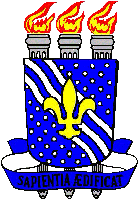 UNIVERSIDADE FEDERAL DA PARAÍBAPrograma Regional de Pós-GraduaçãoEm Desenvolvimento e Meio AmbientePrograma UFPBPRODEMACaixa Postal 5122João Pessoa – PB58051-970 Fax/Fone: (083) 3216-7472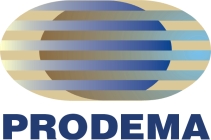 